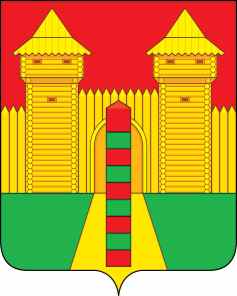 АДМИНИСТРАЦИЯ  МУНИЦИПАЛЬНОГО  ОБРАЗОВАНИЯ «ШУМЯЧСКИЙ   РАЙОН» СМОЛЕНСКОЙ  ОБЛАСТИПОСТАНОВЛЕНИЕот 15.10.2021г.  № 452          п. Шумячи           Руководствуясь Бюджетным кодексом Российской Федерации, Уставом муниципального образования «Шумячский район» Смоленской области   Администрация муниципального образования «Шумячский район» Смоленской областиП О С Т А Н О В Л Я Е Т:       1. Утвердить основные характеристики отчета об исполнении местного бюджета муниципального образования «Шумячский район» Смоленской области за 9 месяцев 2021 года по доходам в сумме 213 109 989,46 рублей, в том числе объем безвозмездных поступлений в сумме   190 351 262,35 рубля, по расходам в сумме 195 157 711,68 рублей, профицит местного бюджета 17 952 277,78 рубля.       2. Утвердить прилагаемый отчет об исполнении местного бюджета муниципального образования «Шумячский район» Смоленской области за 9 месяцев 2021 года.Глава муниципального образования «Шумячский район» Смоленской Об исполнении местного бюджета муниципального образования «Шумячский район» Смоленской области за 9 месяцев 2021 года